IAAFA Aesthetics Awards 2019 Application Form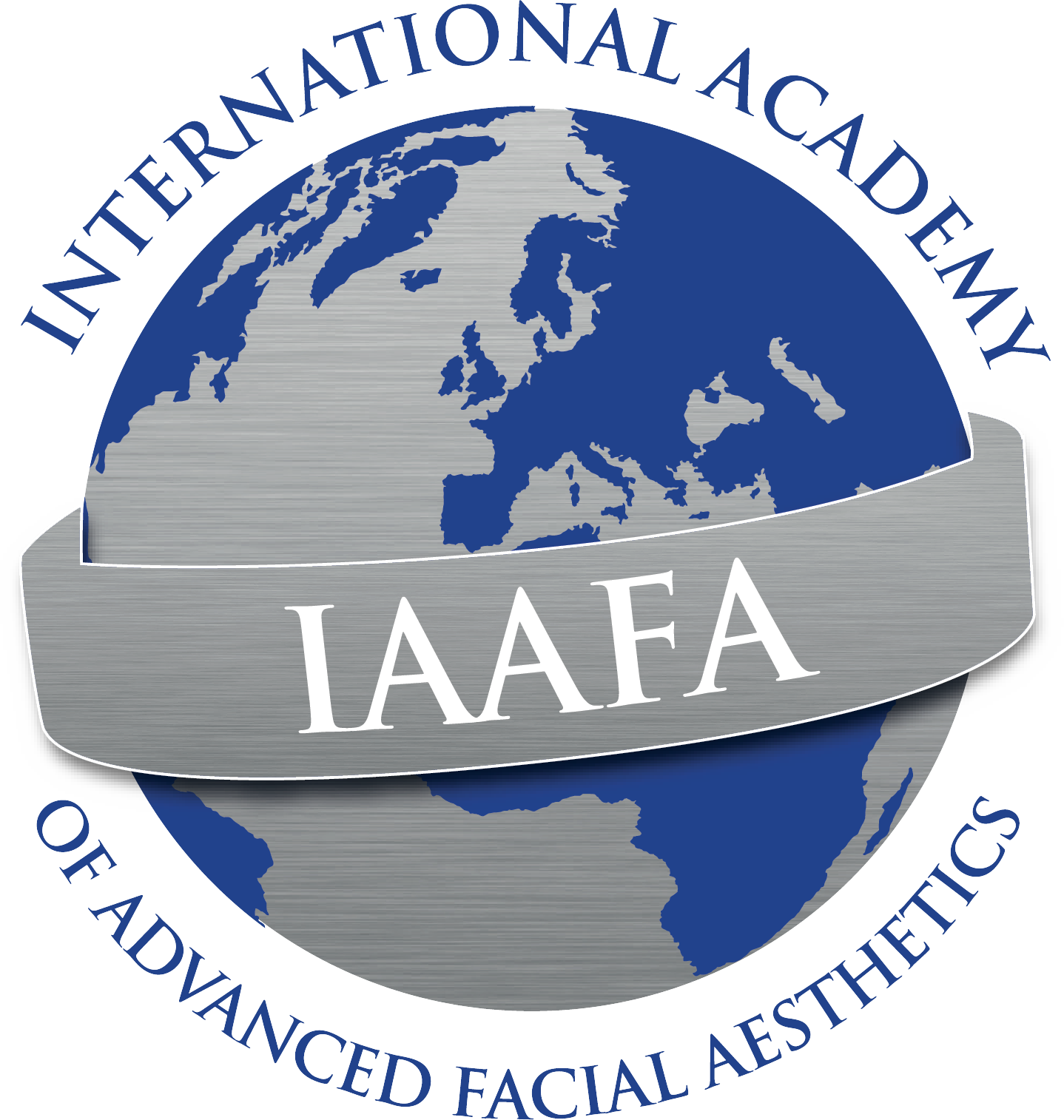 PROFILE ENHANCEMENT AWARDIAAFA is a non-profit organisation, we are passionate about encouraging patient safety, whilst delivering excellent results through education and promoting quality amongst practitioners. Each year, we hold  our annual IAAFA conference, charity ball and Aesthetics Awards. Prof Bob Khanna, President of IAAFA, wanted to give something back to the many practitioners who are not only talented, but also doing their very best in promoting patient safety and public confidence.HOW TO APPLYEntering into the IAAFA Aesthetic awards is easy and FREE for all attendees of the IAAFA Conference. Just complete the Entry Form & Case Study Presentation Form below and send it to us either by post or via email. Please ensure that you have all the information required and are applying for the correct category. If you wish to use one case study to enter into multiple entries, you can. All applications will require before and after images and in some instances video or text testimonials.You must have permission from the patient to use their pictures in this way. IAAFA cannot be held responsible for the publication of case studies where the full consent has not been met. You can enter by post or by EmailEnter by Email: info@iaafa.netEnter by Post: IAAFA C/O DrBK, 115 Queens Rd, Reading, Berkshire, RG1 4DAENTRY DEADLINE TUESDAY 1ST OCTOBERENTRY FORMTitle	Last name	First nameAddressPostal codePhone number	EmailGDC/GMC/RGN Number	ProfessionExperience Level - (Number of years treating patients for non surgical treatments)CASE STUDY FORMAward Title: PROFILE ENHANCEMENTCase study history:Case study diagnosisCase study treatment plan and outcomePlease continue onto the next sheet if required.CASE STUDY FORM CONTINUEDBEFORE AND AFTER PICTURES - Please include a maximum 3 images showing the relevant angles for your case.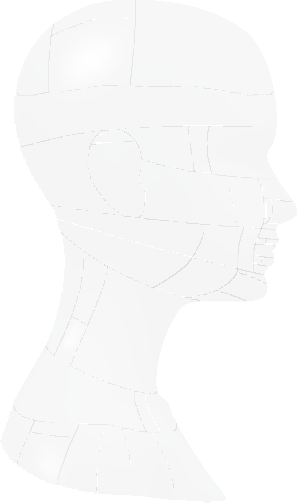 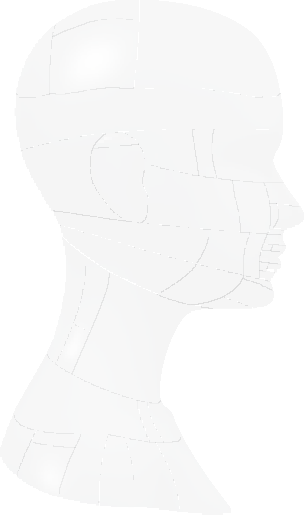 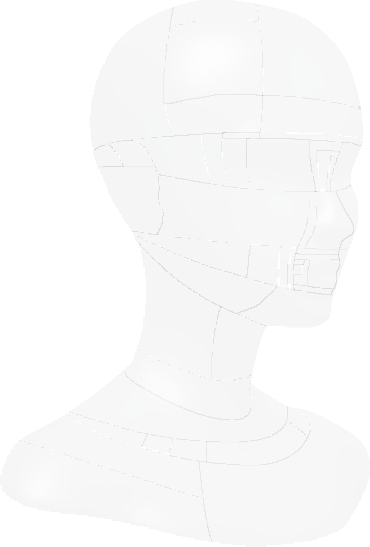 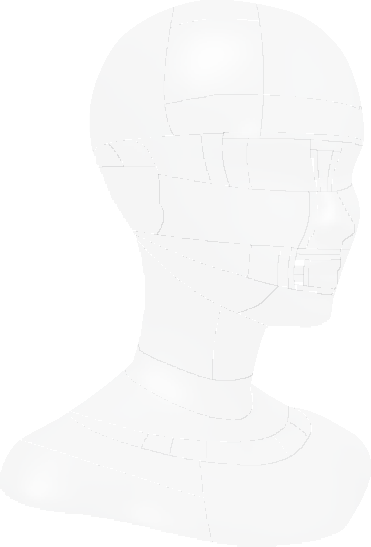 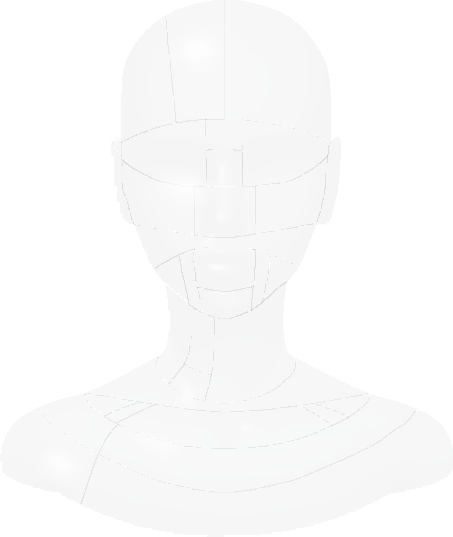 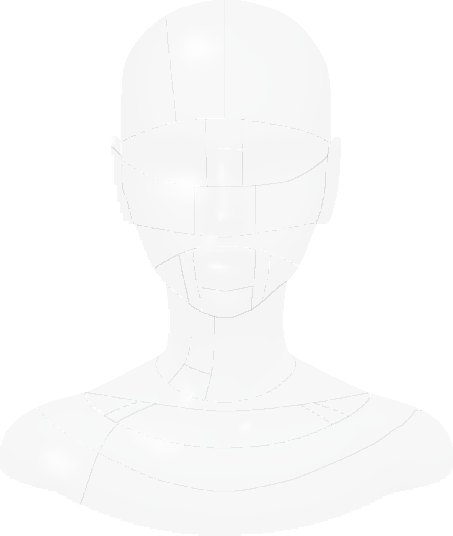 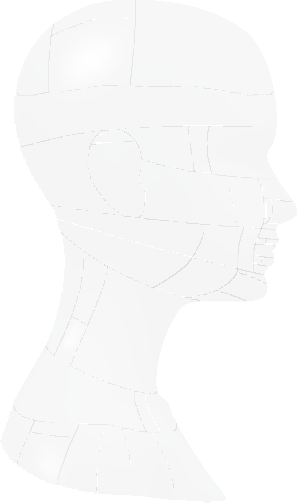 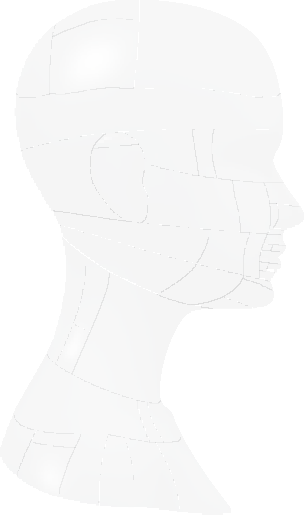 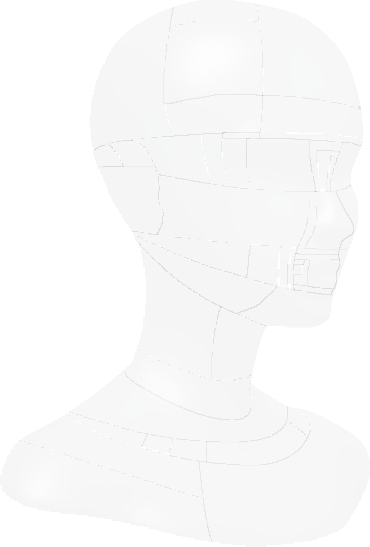 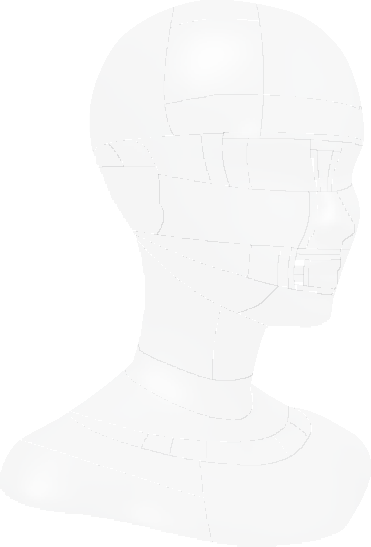 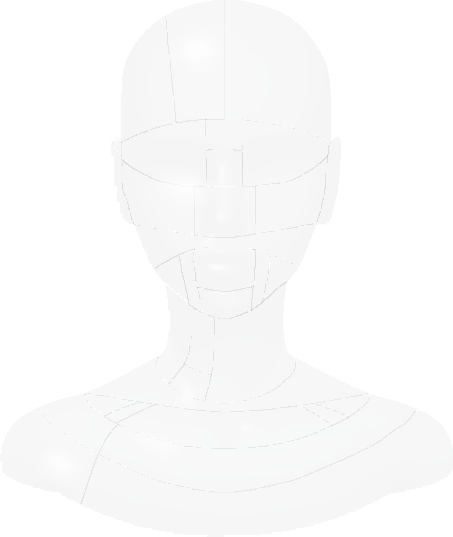 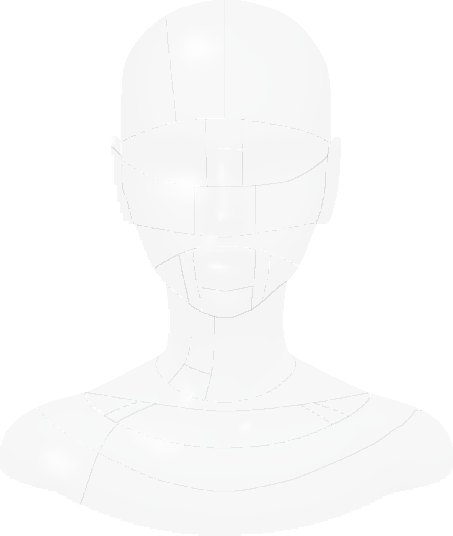 Before	After